FAIL: Initial_________				✔  PASS: Initial_________ REMOVE FROM SERVICE 			RETURN TO SERVICE**See diagram on the back of the page for the corresponding item numbers 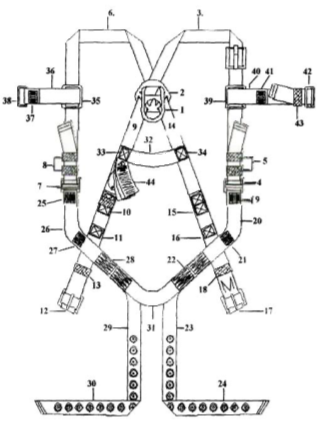 Description: Model #:Serial #: Date of Manufacture:Inspector: Date Inspected:Inspector Signature: Inspector Signature: **ITEM # DESCRIPTION FAIL  PASS ✔ COMMENTS 1D ring2D pad3Nylon webbing4Spring Loaded Friction Buckles5Elastic Keepers (2)6Nylon webbing7Spring Loaded Friction Buckles8Elastic Keepers (2)9Nylon webbing10Stitching11Stitching12Tongue Buckle13Elastic Keeper (1)14Nylon webbing15Stitching16Stitching17Tongue Buckle18Elastic Keeper (1)19Stitching20Nylon webbing21Stitching22Stitching23Nylon webbing24Grommets25Stitching26Nylon webbing27Stitching28Stitching29Nylon webbing30Grommets31Sub-pelvic strap32Back strap33Stitching – Back strap34Stitching – Back strap35Chest strap pad36Nylon webbing37Stitching38Mating link39Chest strap pad40Nylon webbing41Stitching423 bar mating buckle43Elastic Keeper (1)44Tagging / label system